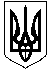 УКРАЇНАСТЕПАНКІВСЬКА СІЛЬСЬКА РАДАДвадцять дев’ята сесія VІІ скликанняР І Ш Е Н Н Я									ПРОЕКТ08.04.2019 року			                    				      №29-00/VІІПро затвердження результатів конкурсу з визначення виконавця послуг з вивезення побутових відходів на території Степанківської сільської ради	Відповідно до п. 55 статті 26 Закону України «Про місцеве самоврядування в Україні», ст. 7, 27 Закону України «Про житлово-комунальні послуги», Закону України «Про відходи», Порядку проведення конкурсу з надання послуг з вивезення побутових відходів, затвердженого постановою Кабінету Міністрів України від 16.11.2011 р. № 1173, постанови Кабінету Міністрів України від 10.12.2008 р. № 1070 «Про затвердження правил надання послуг з вивезення побутових відходів» розглянувши протокол засідання конкурсної комісії з визначення виконавця послуг з вивезення побутових відходів на території Степанківської сільської ради, з метою забезпечення належного санітарного стану та удосконалення системи поводження з відходами та рішень виконавчого комітету Степанківської сільської ради «Про проведення конкурсу по наданню послуг з вивезення побутових відходів на території Степанківської сільської ради та затвердження Положення про проведення конкурсу по наданню послуг з вивезення побутових відходів, складу комісії та  конкурсну документацію» від 17.01.2019 року № 12, «Про затвердження результатів конкурсу з визначення виконавця послуг з вивезення побутових відходів на території Степанківської сільської ради від 15.03.2019 року № , сесія Степанківської сільської ради В И Р І Ш И Л А :Затвердити протокол засідання конкурсної комісії з визначення виконавця послуг з вивезення побутових відходів на території Степанківської сільської ради від 11 березня 2019 року.Виконавцем послуг з вивезення твердих побутових відходів на території Степанківської сільської ради визначити Товариство з обмеженою відповідальністю «Українські екологічні технології Черкаси».Погодити укладений договір на вивезення побутових відходів території Степанківської сільської ради від 20.03.2018 року №29.Контроль за виконанням цього рішення покласти на комісії з питань фінансів, бюджету, планування соціально-економічного розвитку, інвестицій та міжнародного співробітництва та з питань земельних відносин, природокористування, екології, планування території, будівництва, архітектури, благоустрою, енергозбереження та транспорту, комунальної власності, житлово-комунального господарства.Сільський голова								     І.М. Чекаленко